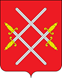 АДМИНИСТРАЦИЯ РУЗСКОГО ГОРОДСКОГО ОКРУГАМОСКОВСКОЙ ОБЛАСТИПОСТАНОВЛЕНИЕот __________________________ №_______О досрочном прекращении реализации муниципальной программы Рузского городского округа «Жилище» 	В соответствии с Бюджетным кодексом Российской Федерации, Федеральным законом от 06.10.2003  № 131-ФЗ «Об общих принципах организации местного самоуправления в Российской Федерации», постановлением Администрации Рузского городского округа от 07.11.2022 № 5391 «Об утверждении перечня муниципальных программ Рузского городского округа», руководствуясь Уставом Рузского городского округа,  Администрация Рузского городского округа постановляет:Досрочно прекратить реализацию муниципальной программы Рузского городского округа «Жилище», утвержденной постановлением Администрации Рузского городского округа от 31.10.2019 № 5176.Признать утратившими силу с 01.01.2023 года следующие постановления: Постановление Администрации Рузского городского округа от 31.10.2019 №5176 ««Об утверждении муниципальной программы Рузского городского округа «Жилище»;Постановление Администрации Рузского городского округа от 29.05.2020 №1533 «О внесении изменений в муниципальную программу Рузского городского округа «Жилище», утвержденную постановлением Администрации Рузского городского округа от 31.10.2019 № 5176  «Об утверждении муниципальной программы Рузского городского округа «Жилище»;Постановление Администрации Рузского городского округа от 23.12.2020 № 4160 «О внесении изменений в муниципальную программу Рузского городского округа «Жилище», утвержденную постановлением Администрации Рузского городского округа от 31.10.2019 № 5176 (в редакции от 29.05.2020 № 1533)»;Постановление Администрации Рузского городского округа от 06.04.2021 №1116 «О внесении изменений в муниципальную программу Рузского городского округа «Жилище», утвержденную постановлением Администрации Рузского городского округа от 31.10.2019 № 5176 (в редакции от 29.05.2020 № 1533, от 23.12.2020 № 4160)»;Постановление Администрации Рузского городского округа от 24.09.2021 № 3685 «О внесении изменений в муниципальную программу Рузского городского округа «Жилище», утвержденную постановлением Администрации Рузского городского округа от 31.10.2019 № 5176 (в редакции от 29.05.2020 № 1533, от 23.12.2020 № 4160, от 06.04.2021 № 1116)»;Постановление Администрации Рузского городского округа от 27.12.2021 № 5217 «О внесении изменений в муниципальную программу Рузского городского округа «Жилище», утвержденную постановлением Администрации Рузского городского округа от 31.10.2019 № 5176 (в редакции от 29.05.2020 № 1533, от 23.12.2020 № 4160, от 06.04.2021 № 1116, от 24.09.2021 № 3685)»;Постановление Администрации Рузского городского округа от 15.02.2022 № 553 «О внесении изменений в муниципальную программу Рузского городского округа «Жилище», утвержденную постановлением Администрации Рузского городского округа от 31.10.2019 № 5176 (в редакции от 29.05.2020 № 1533, от 23.12.2020 № 4160, от 06.04.2021 № 1116, от 24.09.2021 № 3685, от 27.12.2021 №5217)»;Постановление Администрации Рузского городского округа от 24.06.2022 № 2640 «О внесении изменений в муниципальную программу Рузского городского округа «Жилище», утвержденную постановлением Администрации Рузского городского округа от 31.10.2019 № 5176 (в редакции от 29.05.2020 № 1533, от 23.12.2020 № 4160, от 06.04.2021 № 1116, от 24.09.2021 № 3685, от 27.12.2021 №5217, от 15.02.2022 №556)»;Постановление Администрации Рузского городского округа от 29.11.2022 №5829 «О внесении изменений в муниципальную программу Рузского городского округа «Жилище», утвержденную постановлением Администрации Рузского городского округа от 31.10.2019 № 5176 (в редакции от 29.05.2020 № 1533, от 23.12.2020 № 4160, от 06.04.2021 № 1116, от 24.09.2021 № 3685, от 27.12.2021 №5217, от 15.02.2022 №556, от 24.06.2022 №2640)».Разместить настоящее постановление на официальном сайте Администрации Рузского городского округа в сети «Интернет».Контроль за исполнением настоящего постановления возложить на заместителя Главы Администрации Рузского городского округа Стаканова С.А.Глава городского округа                                                                              Н.Н. ПархоменкоВерноНачальник общего отдела                                                                            О.П. Гаврилова__ _____________ 20__г.Петрова Людмила Сергеевна,Жилищный отдел, главный эксперт,+7(49627) 23-405